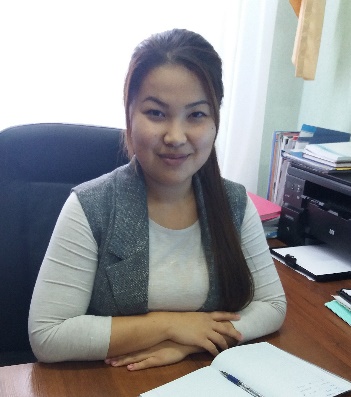 Ізімқұлова Маржан Бисенбайқызы №16 «Ертегі» балабақшасының кіші топ тәрбиешісі, Маңғыстау облысы, Жаңаөзен қаласыЕрке төлдер (жануарлардың суреттері бойынша әңгіме құрастыру)№1 «Балапан» II кіші тобының ұйымдастырылған оқу қызметінің технологиялық картасыБілім беру саласы: КоммуникацияБөлімі: Сөйлеуді дамытуМақсаты: а) Педагогтің көмегімен үй жануарлары туралы қысқа әңгіме құрастыруды, жануарлардың төлдерінің аттарын жекеше, көпше түрде атауды, үйрету (бота, ботақандар, құлыншақ, құлыншақтар, т.б.).ә) Сұрақ-жауап арқылы балалардың ауызекі сөйлеу тілін дамыту.б) Үй жануарларына қамқорлық көрсетуге тәрбиелеу.Көрнекіліктер: №7 демонстрациялық материал (үй жануарларының төлдерімен суреттері), №7 үлестірмелі материал (үй жануарларының төлдерімен суреттері, оларды төлдерімен сәйкестендіру).Алдын ала жүргізілетін жұмыс: «Үй жануарлары» ойынын ойнату.Сөздік жұмыс: үй жануарлары, түйе, бота, жылқы, құлыншақ, сиыр, бұзау.Билингвальды компонент: Үй жануарлары – домашние животные, түйе – верблюд, бота – верблюжонок, жылқы – лошадь, құлыншақ – жеребенок.Күтілетін нәтиже:Орындайды: суретте үй жануарларын көрсете отырып, олардың төлдерін сызықпен қосуды;Түсінеді: үй жануарларын және олардың төлдері туралы мәліметті;Қолданады: дыбыстарды дұрыс айта білуді.Оқу қызметінің кезеңдеріПедагогтің іс – әрекетіБалалардың іс – әрекетіМотивациялық қозғаушылықПедагог балаларға  І.Жансүгіровтің өлеңін оқып, сұрақ қояды:Шөре, шөре, лағымТентек болма шырағым.Секеңдемей, деміңді ал,Селтеңдемей құлағың, - деп нені айтамыз?Педагогты мұқият тыңдайды.Лақты.Ұйымдастырушылық ізденістікДемонстрациялық көрнекілікті қолдану.Сендер қандай үй жануарын білесіңдер?Неге үй жануарлары деп атаймыз?Қолда ұстайтын, адам күтіп-бағатын жануарларды үй жануарлары  деп атайды.Олардың еті, сүті бізге тамақ, ал жүні, терісі – киім. Естеріңе түсіріңдерші, малдардың төлдерін не деп атаймыз?Иә, дұрыс. Төлдерді еркелетіп: қозыны қошақан, ботаны ботақан, құлынды құлыншақ деп атаймыз.Педагог үй жануарларының суреттерін көрсете отырып, әңгіме құрауды ұсынады.Мына жылқы үлкен, құлын кішкентай. Құлын енесімен жарысып шапқылап барады. Төлдің анасын ене деп атайды.Мынау – ешкі. Қасындағы төлі – лақ.Ал мынау суретте енесіне еркелеп тұр.Түйенің төлі – ботақан. Түйенің тау сияқты екі өркеші болады. Ол жүк тасуға өте ыңғайлы.Билингвальды компонент: үй жануарлары – домашние животные, түйе – верблюд, бота – верблюжонок, жылқы – лошадь, құлыншақ – жеребенок.Сергіту сәті:Құлыншағым, құндызым,Құлдырайды, шабады.Жылтыңдаған жұлдызымҚұстай қанат қағады.(І. Жансүгіров)№7 үлестірмелі материалмен жұмыс.«Төлдерін тап?» ойынын ойнату. Ойынның шарты: Суреттен үй жануарларын көрсете отырып олардың төлдерін тауып, сәйкестендіреді. Жеке жұмысты қажет ететін балалардан үй жануарларын төлдерімен қайталау. Үй жануарларын атайды.Педагогтің көмегімен сұрақтарға жауап береді.Жылқы үлкен, құлын кішкентай.Ешкі үлкен, лақ кішкентай.Сиыр үлкен, бұзау кішкентай.Түйе үлкен, бота кішкентай.Үй жануарлары – домашние животные, түйе – верблюд, бота – верблюжонок, жылқы – лошадь, құлыншақ– жеребенок сөздерін қайталау.Қимылын келтіріп жаттығуды орындайды.Балалар суреттен үй жануарларын көрсете отырып, олардың төлдерін тауып, сызықпен қосады.Рефлексиялық түзетушілікҚандай үй жануарларын білесіңдер?Малдардың төлдерін қалай атаймыз?Сұрақ-жауап арқылы оқу-қызметін қорытындылайды.Балалар сұрақтарға жауап береді.